Упиши наведене тонове у линијски систем, наведеном нотном вредности.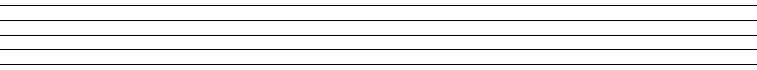 Упиши наведене тонове у линијски систем, наведеном нотном вредности.Упиши наведене тонове у линијски систем, наведеном нотном вредности.Упиши наведене тонове у линијски систем, наведеном нотном вредности.Упиши наведене тонове у линијски систем, наведеном нотном вредности.Упиши наведене тонове у линијски систем, наведеном нотном вредности.